Dear Sam,I want to Thank you for providing shelter and care to stray dogs. You are doing a wonderful service and I hope more people are inspired by you. In today’s world when people commit such heinous acts towards animals, your love and passion towards them is truly an act of humanity.There are many people who love animals and adopt them as pets but only few come forward to rescue strays. Every dog needs our love and care. You are one of the few who had the courage to provide shelter to the stray dogs in our locality. Infact, you went a step ahead and personally went and asked donation from the residents to administer vaccination for the dogs. Some of the stray dogs were quite traumatized and weak but under your love and care they now look quite healthy, happy and playful.I am attaching a cheque along with this letter. Please consider this as a token of love for the dogs. It’s a small amount but I hope I can help you in your cause of providing care to stray dogs.Dogs understand the language of love and that is all that they want from us. While they cannot speak, I am sure they are blessing for this kind act of yours. Thank you once again and keeping doing such great service to the society.Yours sincerely,Clara Mathew.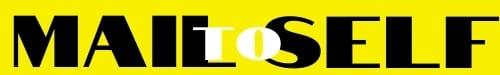 